Навіки в пам`яті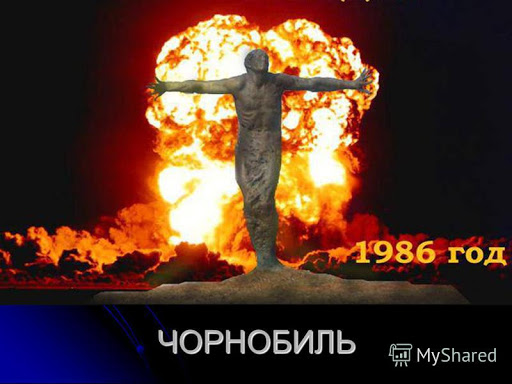 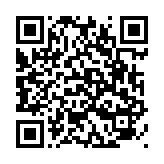 